T.COSMANİYE VALİLİĞİKOÇYURDU ŞEHİT SAMİ BOZDUĞAN İLKOKULU VE KOÇYURDU ORTAOKULU MÜDÜRLÜĞÜ2019-2023 STRATEJİK PLANI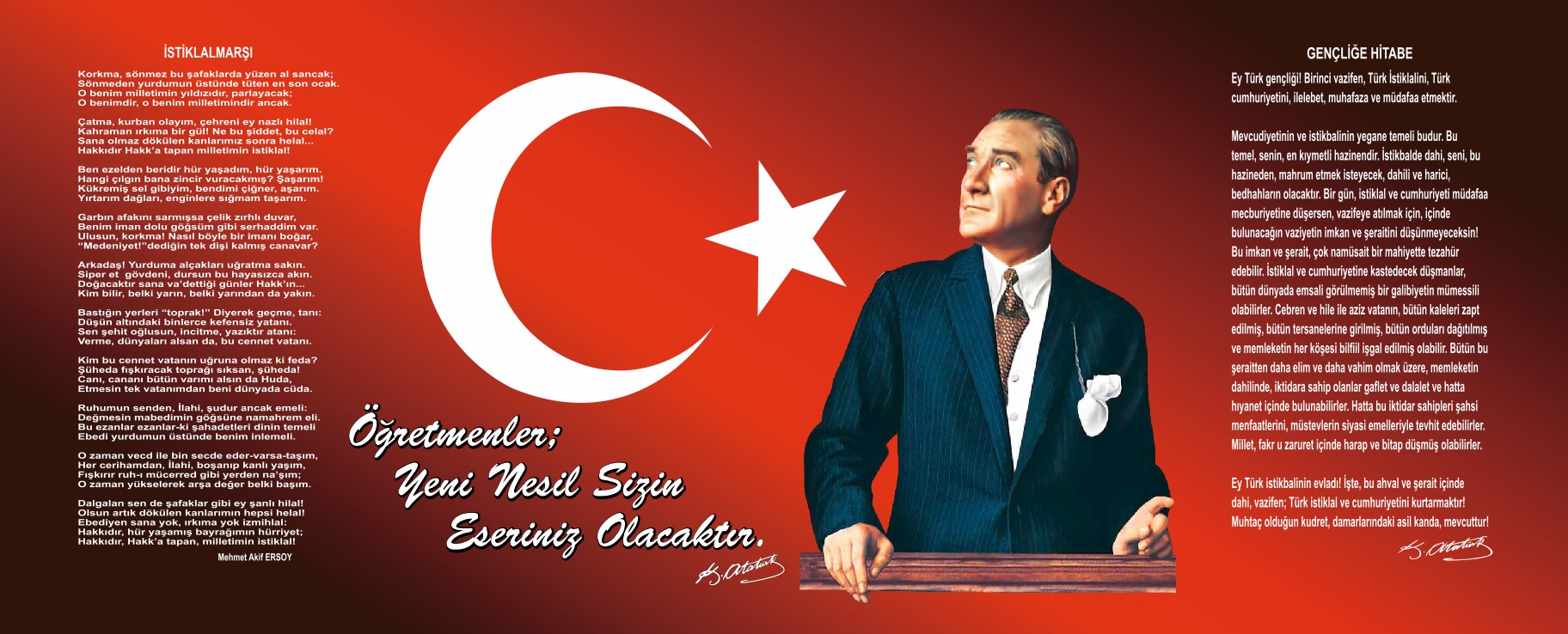 SUNUŞ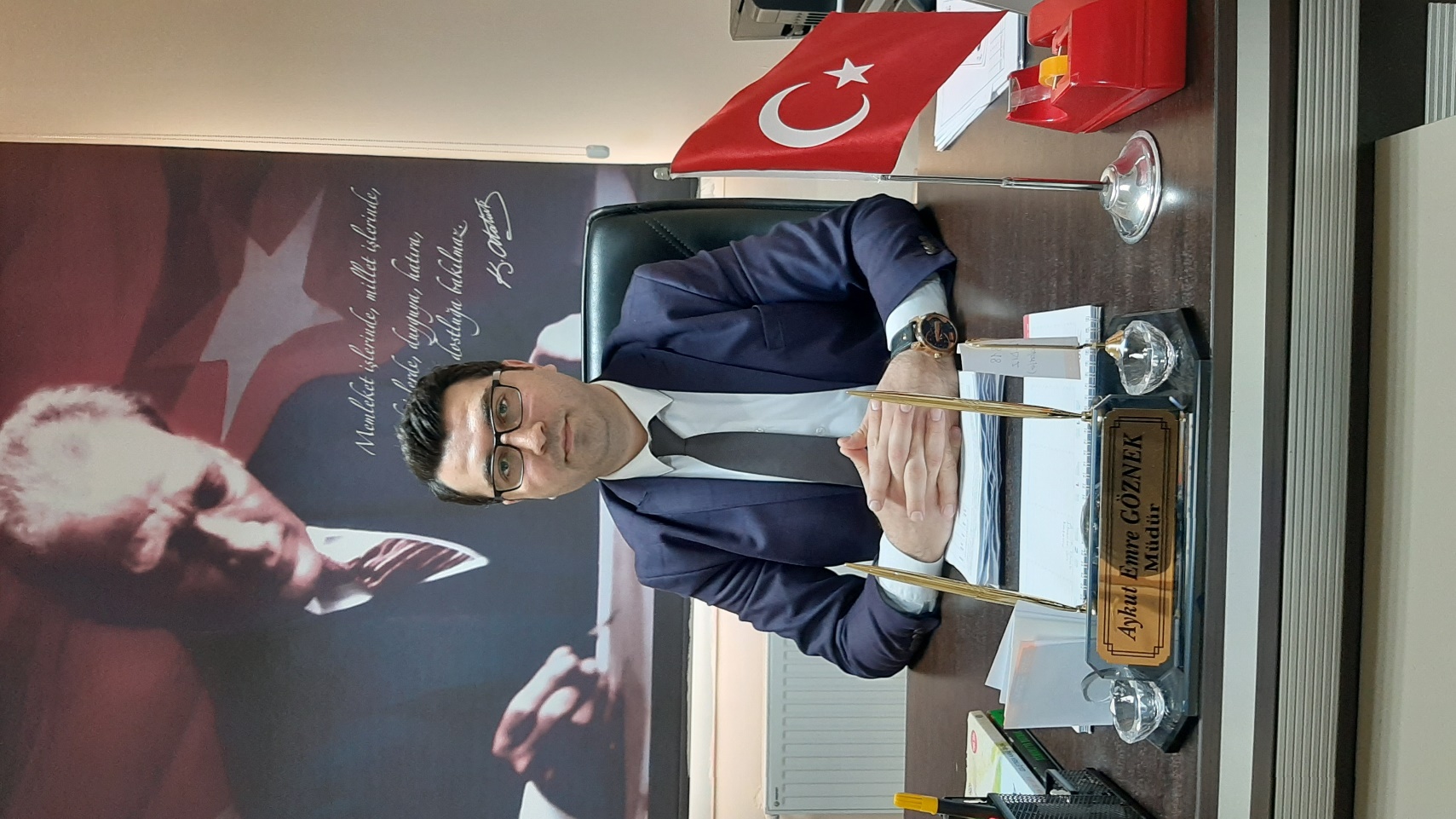 Bilişim ve Teknolojinin hızla gelişmesi, evrendeki bilgilerin değişim sürecini hızlandırmış ve buna bağlı olarak başarı için sistemli ve planlı bir çalışmayı kaçınılmaz kılmıştır.  Sürekli değişen ve gelişen ortamlarda çağın gerekleri ile uyumlu bir eğitim öğretim anlayışını sistematik bir şekilde devam ettirebilmemiz ve başarılı olmamız için belirlediğimiz stratejileri ve planlamaları en etkin şekilde uygulayabilmemiz gerekmektedir. Okullar,  değişen dünyanın dinamiklerini yeni kuşaklarla buluşturmada ve geleceğin etkili bireylerinin yetiştirilmesinde en önemli işleve sahip olan kurumlardır. Kapsamlı ve özgün bir çalışmanın sonucu olarak hazırlanan Stratejik Plan okulumuzun çağa uyumu ve gelişimi açısından tespit edilen ve ulaşılması gereken hedeflerin yönünü ve tercihlerini kapsamaktadır. Okulların bu işlevlerini gerçekleştirmesini sağlamada,  etkili bir planlamanın yanı sıra planların gerçekleştirilmesini sağlayacak örgütsel kültüre sahip donanımlı çalışanlara gereksinim duyulmaktadır. Okulun geniş görüşlülük ve amaçlarının istenilen düzeyde gerçekleşmesi,  okulun etkililiğini artırmaktadır.  Okullar bilginin paylaşılmasının yanı sıra,  birlikte sorun çözme becerilerine sahip donanımlı bireyleri buluşturan ve geleceğin liderlerini yetiştirerek,  geleceğin lider ülkesinin insan kaynakları gereksinimlerini karşılayan kurumlar olmak zorundadırlar. Stratejik planlama, kurumların günün şartlarını değerlendirerek geleceği doğru planlamalarına olanak sağlayan çok önemli bir süreçtir. Koçyurdu Şehit Sami Bozduğan İlkokulu ve Koçyurdu Ortaokulu olarak, eğitim-öğretim kadrosuyla, geleceği planlamanın öneminin farkında bir kurum olma yolunda hızla ilerlemektedir. Amaç daha kaliteli bir eğitim olunca, okulumuzun tüm çalışanları bu amacı gerçekleştirmenin sorumluluğunu almadaki isteklerini açık yüreklilikle dile getirmektedirler. 2023 Eğitim Vizyonu da göz önüne alınarak belirlenen stratejik amaçlar doğrultusunda hedefler güncellenmiş, okulumuzun 2019-2023 yıllarına ait stratejik plânı hazırlanmış ve her bir yıllık uygulama için gelişim planı hazırlanacağı belirtilmiştir.Okulumuza ait bu planın hazırlanmasında her türlü özveriyi gösteren ve sürecin tamamlanmasına katkıda bulunan idarecilerimize, stratejik planlama ekiplerimize teşekkür ediyor, bu plânın başarıyla uygulanması sonucunda okulumuzun başarısının daha da artacağına inanıyor, tüm personelimize başarılar diliyorum.Aykut Emre GÖZNEKOkul MüdürüİçindekilerSunuş	3İçindekiler	4BÖLÜM I: GİRİŞ ve PLAN HAZIRLIK SÜRECİ	5BÖLÜM II: DURUM ANALİZİ	6Okulun Kısa Tanıtımı 	6Okulun Mevcut Durumu: Temel İstatistikler	7PAYDAŞ ANALİZİ	12GZFT (Güçlü, Zayıf, Fırsat, Tehdit) Analizi	14Gelişim ve Sorun Alanları	16BÖLÜM III: MİSYON, VİZYON VE TEMEL DEĞERLER	19MİSYONUMUZ 	19VİZYONUMUZ 	19TEMEL DEĞERLERİMİZ 	19BÖLÜM IV: AMAÇ, HEDEF VE EYLEMLER	21TEMA I: EĞİTİM VE ÖĞRETİME ERİŞİM	21TEMA II: EĞİTİM VE ÖĞRETİMDE KALİTENİN ARTIRILMASI	24TEMA III: KURUMSAL KAPASİTE	28V. BÖLÜM: MALİYETLENDİRME	32EKLER:	34BÖLÜM I: GİRİŞ ve PLAN HAZIRLIK SÜRECİ2019-2023 dönemi stratejik plan hazırlanması süreci Üst Kurul ve Stratejik Plan Ekibinin oluşturulması ile başlamıştır. Ekip tarafından oluşturulan çalışma takvimi kapsamında ilk aşamada durum analizi çalışmaları yapılmış ve durum analizi aşamasında paydaşlarımızın plan sürecine aktif katılımını sağlamak üzere paydaş anketi, toplantı ve görüşmeler yapılmıştır. Durum analizinin ardından geleceğe yönelim bölümüne geçilerek okulumuzun amaç, hedef, gösterge ve eylemleri belirlenmiştir. Çalışmaları yürüten ekip ve kurul bilgileri altta verilmiştir.STRATEJİK PLAN ÜST KURULUBÖLÜM II: DURUM ANALİZİDurum analizi bölümünde okulumuzun mevcut durumu ortaya konularak neredeyiz sorusuna yanıt bulunmaya çalışılmıştır. Bu kapsamda okulumuzun kısa tanıtımı, okul künyesi ve temel istatistikleri, paydaş analizi ve görüşleri ile okulumuzun Güçlü Zayıf Fırsat ve Tehditlerinin (GZFT) ele alındığı analize yer verilmiştir.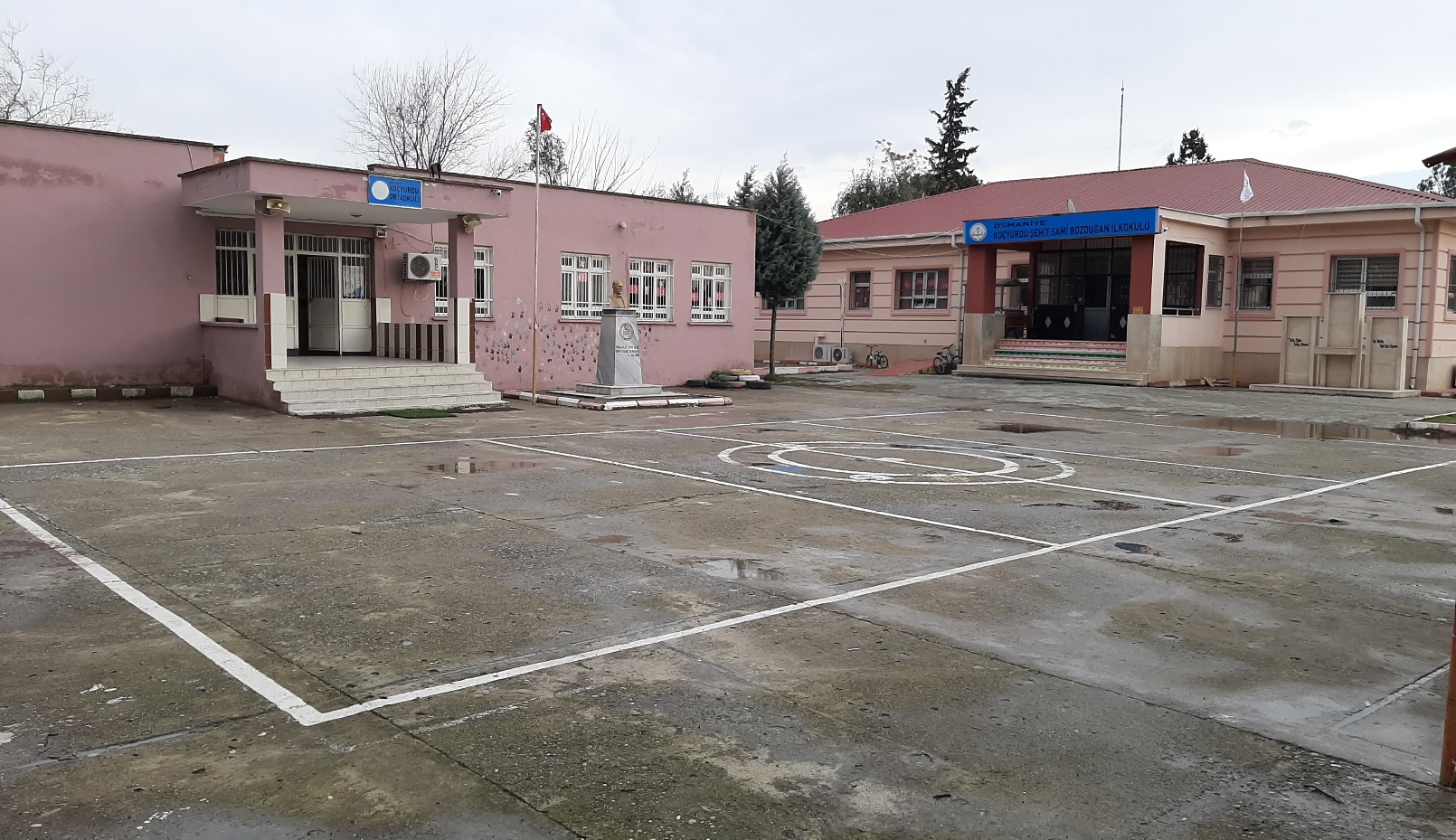 Okulun Kısa Tanıtımı Kurumumuz Osmaniye Merkez ilçesine bağlı Koçyurdu Köyü’nde yer almaktadır. Kurumumuzda ilkokul, ortaokul ve anasınıfı ayrı binalarda eğitim vermektedir. Kurumumuzda 1 müdür, 1 müdür yardımcısı 9 kadrolu, 2 ücretli öğretmen ve 1 ücretli hizmetli olmak üzere toplam 14 personel görev yapmaktadır. İlkokulda 52 öğrenci olup ismini, 1986 yılında Diyarbakır’da Şehit düşen Başçavuş Sami Bozduğan’dan almış ve Koçyurdu Şehit Sami Bozduğan İlkokulu olmuştur. Ortaokulumuzda 35 öğrenci olup okul ismini bulunduğu köyden almıştır. Kurumumuz öğrencilerin ilgi ve yetenekleri doğrultusunda ilerlemesi gerektiği düşüncesiyle sosyal, kültürel ve sportif faaliyetlere önem vermekte ve bu alanlarda çalışmalarını yürütmektedir.Okulun Mevcut Durumu: Temel İstatistiklerOkul KünyesiOkulumuzun temel girdilerine ilişkin bilgiler altta yer alan okul künyesine ilişkin tabloda yer almaktadır.Temel Bilgiler Tablosu- Okul Künyesi Çalışan BilgileriOkulumuzun çalışanlarına ilişkin bilgiler altta yer alan tabloda belirtilmiştir.Çalışan Bilgileri TablosuOkulumuz Bina ve Alanları	Okulumuzun binası ile açık ve kapalı alanlarına ilişkin temel bilgiler altta yer almaktadır.Okul Yerleşkesine İlişkin Bilgiler Sınıf ve Öğrenci Bilgileri	Okulumuzda yer alan sınıfların öğrenci sayıları alttaki tabloda verilmiştir.Donanım ve Teknolojik KaynaklarımızTeknolojik kaynaklar başta olmak üzere okulumuzda bulunan çalışır durumdaki donanım malzemesine ilişkin bilgiye alttaki tabloda yer verilmiştir.Teknolojik Kaynaklar TablosuGelir ve Gider BilgisiOkulumuzun genel bütçe ödenekleri, okul aile birliği gelirleri ve diğer katkılarda dâhil olmak üzere gelir ve giderlerine ilişkin son iki yıl gerçekleşme bilgileri alttaki tabloda verilmiştir.PAYDAŞ ANALİZİKurumumuzun temel paydaşları öğrenci, veli ve öğretmen olmakla birlikte eğitimin dışsal etkisi nedeniyle okul çevresinde etkileşim içinde olunan geniş bir paydaş kitlesi bulunmaktadır. Paydaşlarımızın görüşleri anket, toplantı, dilek ve istek kutuları, elektronik ortamda iletilen önerilerde dâhil olmak üzere çeşitli yöntemlerle sürekli olarak alınmaktadır.Paydaş anketlerine ilişkin ortaya çıkan temel sonuçlara altta yer verilmiştir : Öğrenci Anketi Sonuçları:Öğretmen Anketi Sonuçları:Veli Anketi Sonuçları:GZFT (Güçlü, Zayıf, Fırsat, Tehdit) Analizi *Okulumuzun temel istatistiklerinde verilen okul künyesi, çalışan bilgileri, bina bilgileri, teknolojik kaynak bilgileri ve gelir gider bilgileri ile paydaş anketleri sonucunda ortaya çıkan sorun ve gelişime açık alanlar iç ve dış faktör olarak değerlendirilerek GZFT tablosunda belirtilmiştir. Dolayısıyla olguyu belirten istatistikler ile algıyı ölçen anketlerden çıkan sonuçlar tek bir analizde birleştirilmiştir.Kurumun güçlü ve zayıf yönleri donanım, malzeme, çalışan, iş yapma becerisi, kurumsal iletişim gibi çok çeşitli alanlarda kendisinden kaynaklı olan güçlülükleri ve zayıflıkları ifade etmektedir ve ayrımda temel olarak okul müdürü/müdürlüğü kapsamından bakılarak iç faktör ve dış faktör ayrımı yapılmıştır. İçsel FaktörlerGüçlü YönlerZayıf YönlerDışsal FaktörlerFırsatlarTehditler Gelişim ve Sorun AlanlarıGelişim ve sorun alanları analizi ile GZFT analizi sonucunda ortaya çıkan sonuçların planın geleceğe yönelim bölümü ile ilişkilendirilmesi ve buradan hareketle hedef, gösterge ve eylemlerin belirlenmesi sağlanmaktadır. Gelişim ve sorun alanları ayrımında eğitim ve öğretim faaliyetlerine ilişkin üç temel tema olan Eğitime Erişim, Eğitimde Kalite ve kurumsal Kapasite kullanılmıştır. Eğitime erişim, öğrencinin eğitim faaliyetine erişmesi ve tamamlamasına ilişkin süreçleri; Eğitimde kalite, öğrencinin akademik başarısı, sosyal ve bilişsel gelişimi ve istihdamı da dâhil olmak üzere eğitim ve öğretim sürecinin hayata hazırlama evresini; Kurumsal kapasite ise kurumsal yapı, kurum kültürü, donanım, bina gibi eğitim ve öğretim sürecine destek mahiyetinde olan kapasiteyi belirtmektedir.Gelişim ve sorun alanlarına ilişkin GZFT analizinden yola çıkılarak saptamalar yapılırken yukarıdaki tabloda yer alan ayrımda belirtilen temel sorun alanlarına dikkat edilmesi gerekmektedir.Gelişim ve Sorun AlanlarımızBÖLÜM III: MİSYON, VİZYON VE TEMEL DEĞERLEROkul Müdürlüğümüzün Misyon, vizyon, temel ilke ve değerlerinin oluşturulması kapsamında öğretmenlerimiz, öğrencilerimiz, velilerimiz, çalışanlarımız ve diğer paydaşlarımızdan alınan görüşler, sonucunda stratejik plan hazırlama ekibi tarafından oluşturulan Misyon, Vizyon, Temel Değerler; Okulumuz üst kurulana sunulmuş ve üst kurul tarafından onaylanmıştır.MİSYONUMUZ Koçyurdu Şehit Sami Bozduğan İlkokulu ve Ortaokulu olarak; önyargısız, eleştiren, dürüst, kendine güvenen, çevresindeki imkânları iyi kullanan, öğrendiklerini günlük hayatına uygulayan, karşılaştığı sorunlarla baş edebilen, çağdaş öğrenciler yetiştirmeyi hedef almış bir eğitim kurumuyuz.VİZYONUMUZ Dünyadaki gelişmeleri, yenilik ve değişimleri, sürekli takip edip okul ve çevre şartlarına uyarlayarak, eğitim ve öğretimde hizmet veren kaliteli, saygın bir eğitim kurumu olmak TEMEL DEĞERLERİMİZ 1) Çalışkanlık				2) Dürüstlük3) Saygı4) Hoşgörü5) YardımseverlikBÖLÜM IV: AMAÇ, HEDEF VE EYLEMLERTEMA I: EĞİTİM VE ÖĞRETİME ERİŞİMEğitim ve öğretime erişim okullaşma ve okul terki, devam ve devamsızlık, okula uyum ve oryantasyon, özel eğitime ihtiyaç duyan bireylerin eğitime erişimi, yabancı öğrencilerin eğitime erişimi ve hayatboyu öğrenme kapsamında yürütülen faaliyetlerin ele alındığı temadır.AMAÇ 1. Kayıt bölgemizdeki ilkokul ortaokul kademesindeki öğrencilerin okullaşma oranlarını artıran, uyum ve devamsızlık sorunlarını gideren etkin bir eğitim ve öğretime erişim süreci hâkim kılınacaktır. .***Hedef 1.1. Kayıt bölgemizde yer alan ilkokul, ortaokul ve okul öncesi kademesindeki öğrencilerin okullaşma oranları artırılacak, uyum, devamsızlık ve tamamlama sorunları giderilecektir. ***Hedefe ilişkin Performans GöstergeleriEylemlerTEMA II: EĞİTİM VE ÖĞRETİMDE KALİTENİN ARTIRILMASIEğitim ve öğretimde kalitenin artırılması başlığı esas olarak eğitim ve öğretim faaliyetinin hayata hazırlama işlevinde yapılacak çalışmaları kapsamaktadır. Bu tema altında akademik başarı, sınav kaygıları, sınıfta kalma, ders başarıları ve kazanımları, disiplin sorunları, öğrencilerin bilimsel, sanatsal, kültürel ve sportif faaliyetleri ile istihdam ve meslek edindirmeye yönelik rehberlik ve diğer mesleki faaliyetler yer almaktadır. AMAÇ 2. Öğrencilerimizin bilişsel, duygusal ve fiziksel olarak çok boyutlu gelişimini önemseyen nitelikli eğitim yapısı oluşturulacaktır.Hedef 2.1 Öğrenme kazanımlarını takip eden ve başta veli, okul ve çocuğun yakın çevresi olmak üzere tüm paydaşları sürece dâhil eden bir yönetim anlayışı ile öğrencilerimizin akademik başarıları artırılacaktır.Hedefe ilişkin Performans GöstergeleriEylem MaddeleriHedef 2.2 Öğrencilerimizin bilimsel, kültürel, sanatsal, sportif ve toplum hizmeti alanlarında etkinliklere katılımı artırılacak ve izlenecektir.Hedefe ilişkin Performans GöstergeleriEylem MaddeleriTEMA III: KURUMSAL KAPASİTEAMAÇ 3. Okulumuzun beşerî, mali, fiziki ve teknolojik unsurları ile yönetim ve organizasyonu, eğitim ve öğretimin niteliğini ve eğitime erişimi yükseltecek biçimde geliştirilecektir.Hedef 3.1. Okulumuz personelinin mesleki yeterlilikleri ile iş doyumu ve motivasyonları artırılacaktır. Hedefe ilişkin Performans GöstergeleriEylem MaddeleriHedef 3.2. Okulumuzun mali kaynakları, fiziki altyapıyı iyileştirecek şekilde güçlendirilecek ve görünürlük faaliyetleri gerçekleştirilecektir.Hedefe ilişkin Performans GöstergeleriEylem MaddeleriStratejik Hedef 3.3: Okulumuzun yönetsel süreçleri, etkin bir izleme ve değerlendirme sistemiyle desteklenen, katılımcı, şeffaf ve hesap verebilir biçimde geliştirilecektir.Performans göstergeleriVeli toplantılarına katılım oranıOkul internet sayfasının görüntülenme sayısıPaydaşların karar alma süreçlerine katılımı için gerçekleştirilen faaliyet sayısıVeli memnuniyet oranıEylemlerV. BÖLÜM: MALİYETLENDİRME2019-2023 Stratejik Planı Faaliyet/Proje Maliyetlendirme TablosuVI. BÖLÜM: İZLEME VE DEĞERLENDİRMEOkulumuz Stratejik Planı izleme ve değerlendirme çalışmalarında 5 yıllık Stratejik Planın izlenmesi ve 1 yıllık gelişim planın izlenmesi olarak ikili bir ayrıma gidilecektir. Stratejik planın izlenmesinde 6 aylık dönemlerde izleme yapılacak denetim birimleri, il ve ilçe millî eğitim müdürlüğü ve Bakanlık denetim ve kontrollerine hazır halde tutulacaktır.Yıllık planın uygulanmasında yürütme ekipleri ve eylem sorumlularıyla aylık ilerleme toplantıları yapılacaktır. Toplantıda bir önceki ayda yapılanlar ve bir sonraki ayda yapılacaklar görüşülüp karara bağlanacaktır. Üst Kurul BilgileriÜst Kurul BilgileriEkip BilgileriEkip BilgileriAdı SoyadıUnvanıAdı SoyadıUnvanıAykut Emre GÖZNEKMüdürEkrem CUMAMüdür YardımcısıSüleyman KOCAÖğretmenSongül OĞLAKÇIÖğretmenCanan AKYOLÖğretmenHatice BALİÇÖğretmenErsoy TOSUNOkul Aile Bir. BaşkanıAyten UstaÖğretmenFerhat DEMİROkul Aile Bir. ÜyesiAdem ÇİLVeliİli: OSMANİYEİli: OSMANİYEİli: OSMANİYEİli: OSMANİYEİlçesi: Merkezİlçesi: Merkezİlçesi: Merkezİlçesi: MerkezAdres: Koçyurdu Köyü Koçyurdu Köyü Koçyurdu Köyü Coğrafi Konum (link):Coğrafi Konum (link):https://goo.gl/maps/zqRL7z6Asne3vuBe9https://goo.gl/maps/zqRL7z6Asne3vuBe9Telefon Numarası: 0532 712 74 91-------- 0505 689 80 530532 712 74 91-------- 0505 689 80 530532 712 74 91-------- 0505 689 80 53Faks Numarası:Faks Numarası:------------------------------------e- Posta Adresi:567662@gmail.com567662@gmail.com567662@gmail.comWeb sayfası adresi:Web sayfası adresi:http://kocyurduilkokulu.meb.k12.tr/http://kocyurduortaokulu.meb.k12.tr/http://kocyurduilkokulu.meb.k12.tr/http://kocyurduortaokulu.meb.k12.tr/Kurum Kodu:İlkokul    726127Ortaokul 726157İlkokul    726127Ortaokul 726157İlkokul    726127Ortaokul 726157Öğretim Şekli:Öğretim Şekli:Normal ÖğretimNormal ÖğretimOkulun Hizmete Giriş Tarihi : Okulun Hizmete Giriş Tarihi : Okulun Hizmete Giriş Tarihi : Okulun Hizmete Giriş Tarihi : Toplam Çalışan Sayısı Toplam Çalışan Sayısı 1414Öğrenci Sayısı:Kız4141Öğretmen SayısıKadın88Öğrenci Sayısı:Erkek4646Öğretmen SayısıErkek33Öğrenci Sayısı:Toplam8787Öğretmen SayısıToplam1010Derslik Başına Düşen Öğrenci SayısıDerslik Başına Düşen Öğrenci SayısıDerslik Başına Düşen Öğrenci Sayısı:9Şube Başına Düşen Öğrenci SayısıŞube Başına Düşen Öğrenci SayısıŞube Başına Düşen Öğrenci Sayısı:10Öğretmen Başına Düşen Öğrenci SayısıÖğretmen Başına Düşen Öğrenci SayısıÖğretmen Başına Düşen Öğrenci Sayısı:9Şube Başına 30’dan Fazla Öğrencisi Olan Şube SayısıŞube Başına 30’dan Fazla Öğrencisi Olan Şube SayısıŞube Başına 30’dan Fazla Öğrencisi Olan Şube Sayısı:----Öğrenci Başına Düşen Toplam Gider MiktarıÖğrenci Başına Düşen Toplam Gider MiktarıÖğrenci Başına Düşen Toplam Gider Miktarı175 TLÖğretmenlerin Kurumdaki Ortalama Görev SüresiÖğretmenlerin Kurumdaki Ortalama Görev SüresiÖğretmenlerin Kurumdaki Ortalama Görev Süresi4Unvan*ErkekKadınToplamOkul Müdürü ve Müdür Yardımcısı2-2Sınıf Öğretmeni224Okul Öncesi Öğretmeni-11Branş Öğretmeni156Rehber Öğretmen---İdari Personel---Yardımcı Personel1-1Güvenlik Personeli---Toplam Çalışan Sayıları6814Okul Bölümleri Okul Bölümleri Özel AlanlarVarYokOkul Kat Sayısı1+1+1Çok Amaçlı SalonxDerslik Sayısı4+4+1Çok Amaçlı SahaxDerslik Alanları (m2)42 m2KütüphanexKullanılan Derslik Sayısı9Fen LaboratuvarıxŞube Sayısı9Bilgisayar Laboratuvarıxİdari Odaların Alanı (m2)20 m2İş AtölyesixÖğretmenler Odası (m2)16 m2Beceri AtölyesixOkul Oturum Alanı (m2)6550 m2PansiyonxOkul Bahçesi (Açık Alan)(m2)5700 m2Okul Kapalı Alan (m2)850 m2Sanatsal, bilimsel ve sportif amaçlı toplam alan (m2)250 m2Kantin (m2)---------------Tuvalet Sayısı7Diğer (………….)SINIFIKızErkekToplamSINIFIKızErkekToplamAnasınıfı751254481437615625813784123369836946511Akıllı Tahta Sayısı---------------TV Sayısı------------------Masaüstü Bilgisayar Sayısı2Yazıcı Sayısı1Taşınabilir Bilgisayar Sayısı-----------------Fotokopi Makinası Sayısı2Projeksiyon Sayısı2İnternet Bağlantı Hızı24 mbpsYıllarGelir MiktarıGider Miktarı2017135156560,52201816604,8713.309,54TLÖğrenciler1.Öğrenci sayısının sınıflarda dengeli dağılımı Çalışanlar1.Genç, dinamik ve idealist çalışan topluluğu.2.Çalışanlar arasında uyum ve işbirliğinin güçlü olması.3.Öğretmen yönetici işbirliğinin güçlü olmasıVeliler1.Vellilerin okulla devamlı iletişim halinde olması.2.Okul aile birliğinin aktif rol alması.Bina ve Yerleşke1.Okul fiziki yapısının iyi durumda olması2. Okula ulaşımın kolay olması3.Okula yakın bir sağlık evi bulunması4.Okul bahçesinin dış mekân etkinlikleri için uygun olmasıDonanım1.ADSL bağlantısının olması2.Güvenlik kameralarının olması3.Sınıflarda bilgisayar ve projeksiyon makinesi olmasıBütçe1.Okul bütçesinin var olması ve bütçenin veli katkılarıyla oluşmasıYönetim Süreçleri1. Yönetim kadrosunun kadrolu yöneticilerden oluşması2. Şeffaf, paylaşımcı, değişime açık bir yönetim anlayışının bulunması3.Komisyonların etkin çalışması4.Yeniliklerin okul yönetimi ve öğretmenler tarafından takip edilerek uygulanmasıİletişim Süreçleri1. Okulun diğer okul ve kurumlarla iş birliği içinde olması2.Okul yönetici ve öğretmenlerinin ihtiyaç duyduğunda İl Milli Eğitim Müdürlüğü yöneticilerine ulaşabilmesi3.Okul Aile Birliğinin iş birliğine açık olması4.Yerel yönetimlerle iş birliği içinde olunmasıvb1.Temizlik personelinin verilmesiyle temizlik ve sağlık bilgisi konularına dikkat edilmesi.2.Beyaz bayrak okul olmamız.Öğrenciler1.Öğrenci sayısının az olması.2. Teknolojik aletlere bağımlılığın artışıÇalışanlar1.Bireysel performansların takdir ve ödüllendirmelerinin okul dışı üst yönetimleri tarafından yapılamaması2.Okul Personeline yönelik okul dışı etkinliklerin yetersiz olmasıVeliler1.Çevrenin ve ailelerin okuldan yüksek beklentileri2.Parçalanmış ailelere mensup öğrencilerin olması3.Ebeveynlerin öğrencilere yeterince ilgi göstermemesiBina ve Yerleşke1. İlkokul, ortaokul ve anasınıfı bölümlerinin ayrı binalarda yer alması.2. Okul binasının farklı etkinlikler yapmak için uygun olmamasıDonanım1.Konferans salonunun olmaması2. Okulda bir spor salonunun olmaması3.Destek eğitim odalarının olmaması4.Etkileşimli tahta eksikliği5.Okul kantininin olmamasıBütçe1.Okulun temizlik, personel, beslenme ve benzeri ihtiyaçları için okul aile birliği bütçesinin yetersiz kalması 2.Sosyal etkinliklerin çeşitlendirilebilmesi için yeterli kaynağın olmamasıYönetim Süreçleri1.Personel verimliliğinin artırılmasıvb1.Ulusal Sergi ve Yarışmalara (resim ve müzik branş öğretmen yokluğu) Katılım Sayısının Arttırılması2.Sportif yarışmalara öğrenci sayısının azlığından dolayı katılımın olmamasıPolitikSiyasi erkin, bazı bölgelerdeki eğitim ve öğretime erişim hususunda yaşanan sıkıntıların çözümünde olumlu katkı sağlamasıEkonomikEğitim öğretim ortamları ile hizmet birimlerinin fiziki yapısının geliştirilmesini ve eğitim yatırımların artmasının sağlamasıSosyolojikKitlesel göç ile gelen bireylerin topluma uyumunu kolaylaştıran sosyal yapıTeknolojikTeknoloji aracılığıyla eğitim öğretim faaliyetlerinde ihtiyaca göre altyapı, sistem ve donanımların geliştirilmesi ve kullanılması ile öğrenme süreçlerinde dijital içerik ve beceri destekli dönüşüm imkânlarına sahip olunmasıMevzuat-YasalBakanlığın mevzuat çalışmalarında yeni sisteme uyum sağlamada yasal dayanaklara sahip olmasıEkolojikEğitim öğretim ortamları ile hizmet birimlerinin fiziki yapısının geliştirilmesini ve eğitim yatırımların artmasının sağlamasıPolitikEğitim politikalarına ilişkin net bir uzlaşı olmamasıEkonomikEğitim kaynaklarının kullanımının etkili ve etkin planlanamaması, diğer kurumlar ve sivil toplumun eğitime finansal katkısının yetersizliği, bölgeler arası ekonomik gelişmişlik farklılığıSosyolojikKamuoyunun eğitim öğretimin kalitesine ilişkin beklenti ve algısının farklı olmasıTeknolojikHızlı ve değişken teknolojik gelişmelere zamanında ayak uydurulmanın zorluğu, öğretmenler ile öğrencilerin teknolojik cihazları kullanma becerisinin istenilen düzeyde olmaması, öğrencilerin okul dışında teknolojik araçlara erişiminin yetersizliğiMevzuat-YasalDeğişen mevzuatı uyumlaştırmak için sürenin sınırlı oluşu EkolojikToplumun çevresel risk faktörleri konusunda kısmi duyarsızlığı, çevre farkındalığının azlığıEğitime ErişimEğitimde KaliteKurumsal KapasiteOkullaşma OranıAkademik BaşarıKurumsal İletişimOkula Devam/ DevamsızlıkSosyal, Kültürel ve Fiziksel GelişimKurumsal YönetimOkula Uyum, OryantasyonSınıf TekrarıBina ve YerleşkeÖzel Eğitime İhtiyaç Duyan Bireylerİstihdam Edilebilirlik ve YönlendirmeDonanımYabancı ÖğrencilerÖğretim YöntemleriTemizlik, HijyenHayat boyu ÖğrenmeDers araç gereçleriİş Güvenliği, Okul GüvenliğiTaşıma ve servis 1.TEMA: EĞİTİM VE ÖĞRETİME ERİŞİM 1.TEMA: EĞİTİM VE ÖĞRETİME ERİŞİM1Okul öncesi eğitimde devam/devamsızlık bilincini geliştirmek2Oryantasyon çalışmalarının çeşitlendirilmesi, okul öncesi eğitimin yaygınlaştırılması3Özel eğitime ihtiyaç duyan bireylerin uygun eğitime erişimi2.TEMA: EĞİTİM VE ÖĞRETİMDE KALİTE2.TEMA: EĞİTİM VE ÖĞRETİMDE KALİTE1Öğrencilerin becerilerine uygun kaliteli eğitim ortamı oluşturulması2Öğrenci gelişimini destekleyici rehberlik faaliyetleri3Öğretmenlere yönelik hizmet içi eğitimler4Eğitim öğretim sürecinde sanatsal, sportif ve kültürel faaliyetler5Eğitimde farklı yöntem ve tekniklerin kullanılması6Okul öncesi eğitimde materyal kullanımı7Eğitimi destekleyecek ve geliştirecek projeler geliştirme3.TEMA: KURUMSAL KAPASİTE3.TEMA: KURUMSAL KAPASİTE1Kurum içi iletişimi güçlendirecek etkinlikler yapılması2Demokratik yönetim anlayışının geliştirilmesi3Donanım ve finansal kaynakların daha iyi yönetilmesi4İş güvenliği ve sivil savunma bilincinin oluşturulmasıNoPERFORMANSGÖSTERGESİMevcutHEDEFHEDEFHEDEFHEDEFHEDEFNoPERFORMANSGÖSTERGESİ201820192020202120222023PG.1.1.1Anasınıfı Kayıt bölgesindeki öğrencilerden okula kayıt yaptıranların oranı (%)100100100100100100İlkokul Kayıt bölgesindeki öğrencilerden okula kayıt yaptıranların oranı (%)100100100100100100Ortaokul Kayıt bölgesindeki öğrencilerden okula kayıt yaptıranların oranı (%)100100100100100100PG.1.1.2Anasınıfı Okula yeni başlayan öğrencilerden oryantasyon (uyum) eğitimine katılanların oranı (%)70100100100100100İlkokul Okula yeni başlayan öğrencilerden oryantasyon (uyum) eğitimine katılanların oranı (%)75100100100100100Ortaokul Okula yeni başlayan öğrencilerden oryantasyon (uyum) eğitimine katılanların oranı (%)65100100100100100NoEylem İfadesiEylem SorumlusuEylem Tarihi1.1.1Kayıt bölgesinde yer alan öğrencilerin tespiti çalışması yapılacaktır.Okul İdaresi01 Eylül-20 Eylül1.1.2Devamsızlık yapan öğrencilerin tespiti ve erken uyarı sistemi için çalışmalar yapılacaktır.Okul İdaresiEğitim Öğretim Yılı İçerisinde1.1.3Devamsızlık yapan öğrencilerin velileri ile özel aylık toplantı ve görüşmeler yapılacaktır.Okul İdaresiHer ayın son haftası1.1.4Yeni kayıtla okulumuza gelen öğrencilere yönelik uyum programları yapılacaktır.Sınıf Rehber Öğretmenleri01 Eylül – 10 EylülNoPERFORMANSGÖSTERGESİPERFORMANSGÖSTERGESİMevcutHEDEFHEDEFHEDEFHEDEFHEDEFNoPERFORMANSGÖSTERGESİPERFORMANSGÖSTERGESİ201820192020202120222023PG.2.1.1Kurumumuzda destekleme ve yetiştirme kurslarına katılan öğrenci oranı Kurumumuzda destekleme ve yetiştirme kurslarına katılan öğrenci oranı 100100100100100100PG.2.1.28. sınıftan mezun olan öğrencilerden merkezi sınavla öğrenci alan ortaöğretim kurumlarına yerleşenlerin oranı8. sınıftan mezun olan öğrencilerden merkezi sınavla öğrenci alan ortaöğretim kurumlarına yerleşenlerin oranı101010152020PG.2.1.3İlkokul Öğrenci başına okunan kitap sayısıİlkokul Öğrenci başına okunan kitap sayısı81215182022Ortaokul Öğrenci başına okunan kitap sayısıOrtaokul Öğrenci başına okunan kitap sayısı6810121518PG.2.1.4İlkokul 4. Sınıf Takdir Belgesi alan öğrenci oranıİlkokul 4. Sınıf Takdir Belgesi alan öğrenci oranı707075808080Ortaokul Takdir Belgesi alan öğrenci oranıOrtaokul Takdir Belgesi alan öğrenci oranı424550505560PG.2.1.5İlkokul 4. sınıf Teşekkür Belgesi alan öğrenci oranıİlkokul 4. sınıf Teşekkür Belgesi alan öğrenci oranı303025202020Ortaokul Teşekkür Belgesi alan öğrenci oranıOrtaokul Teşekkür Belgesi alan öğrenci oranı353530303030PG.2.1.64. sınıf Ders bazında tüm sınıfların yılsonu puan ortalamalarıPG.2.1.6.1 Yabancı dil dersi 747576777880PG.2.1.64. sınıf Ders bazında tüm sınıfların yılsonu puan ortalamalarıPG.2.1.6.2 Matematik dersi 727475767778PG.2.1.64. sınıf Ders bazında tüm sınıfların yılsonu puan ortalamalarıPG.2.1.6.3 Türkçe dersi 828283848485Ortaokul Ders bazında tüm sınıfların yılsonu puan ortalamalarıPG.2.1.6.1 Yabancı dil dersi 767880828485Ortaokul Ders bazında tüm sınıfların yılsonu puan ortalamalarıPG.2.1.6.2 Matematik dersi 717273747576Ortaokul Ders bazında tüm sınıfların yılsonu puan ortalamalarıPG.2.1.6.3 Türkçe dersi 798182838485NoEylem İfadesiEylem SorumlusuEylem Tarihi2.1.1.DYK kapsamında öğrenci ve velilere yönelik kurs içerikleri hakkında bilgilendirme faaliyetleri gerçekleştirilecek.DYK Okul Komisyonu15 Eylül- 15 Ekim2.1.2Sınıf rehber öğretmenleri yürütücülüğüyle her öğrencinin aylık en az bir kitap okuması sağlanacaktır.Sınıf Rehber Öğretmenleri01 Eylül-20 Eylül2.1.38. sınıf öğrencilerine yönelik öğrenci koçluğu sistemi etkinleştirilecektir.Sınıf Şube Rehber ÖğretmeniHer eğitim öğretim yılında en az 2 kezNoPERFORMANSGÖSTERGESİPERFORMANSGÖSTERGESİMevcutMevcutHEDEFHEDEFHEDEFHEDEFHEDEFNoPERFORMANSGÖSTERGESİPERFORMANSGÖSTERGESİ2018201820192020202120222023PG.2.2.1Bir eğitim öğretim yılı içerisinde gerçekleştirilen bilimsel, kültürel, sosyal, sportif, sanatsal etkinlik sayısıPG 2.2.1.1 İlkokulu Bilimsel etkinlik sayısı0001111PG.2.2.1Bir eğitim öğretim yılı içerisinde gerçekleştirilen bilimsel, kültürel, sosyal, sportif, sanatsal etkinlik sayısıOrtaokul Bilimsel etkinlik sayısı1111111PG.2.2.1Bir eğitim öğretim yılı içerisinde gerçekleştirilen bilimsel, kültürel, sosyal, sportif, sanatsal etkinlik sayısıPG 2.2.1.2 İlkokul Sosyal-Kültürel etkinlik sayısı1111122PG.2.2.1Bir eğitim öğretim yılı içerisinde gerçekleştirilen bilimsel, kültürel, sosyal, sportif, sanatsal etkinlik sayısıOrtaokul Sosyal-Kültürel etkinlik sayısı1111122PG.2.2.1Bir eğitim öğretim yılı içerisinde gerçekleştirilen bilimsel, kültürel, sosyal, sportif, sanatsal etkinlik sayısıPG 2.2.1.3 İlkokul Sportif etkinlik sayısı1111111PG.2.2.1Bir eğitim öğretim yılı içerisinde gerçekleştirilen bilimsel, kültürel, sosyal, sportif, sanatsal etkinlik sayısıOrtaokul Sportif etkinlik sayısıOrtaokul Sportif etkinlik sayısı111122PG.2.2.1Bir eğitim öğretim yılı içerisinde gerçekleştirilen bilimsel, kültürel, sosyal, sportif, sanatsal etkinlik sayısıPG 2.2.1.4 İlkokul Sanatsal etkinlik sayısıPG 2.2.1.4 İlkokul Sanatsal etkinlik sayısı111122Ortaokul Sanatsal etkinlik sayısıOrtaokul Sanatsal etkinlik sayısı111122PG.2.2.2İlkokul Kulüp faaliyetleri kapsamında gerçekleştirilen toplum hizmetine katılan öğrenci oranıİlkokul Kulüp faaliyetleri kapsamında gerçekleştirilen toplum hizmetine katılan öğrenci oranıİlkokul Kulüp faaliyetleri kapsamında gerçekleştirilen toplum hizmetine katılan öğrenci oranı100100100100100100Ortaokul Kulüp faaliyetleri kapsamında gerçekleştirilen toplum hizmetine katılan öğrenci oranıOrtaokul Kulüp faaliyetleri kapsamında gerçekleştirilen toplum hizmetine katılan öğrenci oranıOrtaokul Kulüp faaliyetleri kapsamında gerçekleştirilen toplum hizmetine katılan öğrenci oranı100100100100100100PG.2.2.3İlkokul Okul dışı öğrenme ortamlarına (Müze, Ören yeri, Gençlik Merkezi, Tarihi dokular vb.) ziyaret gerçekleştiren öğrenci oranıİlkokul Okul dışı öğrenme ortamlarına (Müze, Ören yeri, Gençlik Merkezi, Tarihi dokular vb.) ziyaret gerçekleştiren öğrenci oranıİlkokul Okul dışı öğrenme ortamlarına (Müze, Ören yeri, Gençlik Merkezi, Tarihi dokular vb.) ziyaret gerçekleştiren öğrenci oranı606570758090Ortaokul Okul dışı öğrenme ortamlarına (Müze, Ören yeri, Gençlik Merkezi, Tarihi dokular vb.) ziyaret gerçekleştiren öğrenci oranıOrtaokul Okul dışı öğrenme ortamlarına (Müze, Ören yeri, Gençlik Merkezi, Tarihi dokular vb.) ziyaret gerçekleştiren öğrenci oranıOrtaokul Okul dışı öğrenme ortamlarına (Müze, Ören yeri, Gençlik Merkezi, Tarihi dokular vb.) ziyaret gerçekleştiren öğrenci oranı707580859090PG.2.2.4İlkokul Bir eğitim ve öğretim döneminde bilimsel, kültürel, sanatsal ve sportif alanlarda en az bir faaliyete katılan öğrenci oranıİlkokul Bir eğitim ve öğretim döneminde bilimsel, kültürel, sanatsal ve sportif alanlarda en az bir faaliyete katılan öğrenci oranıİlkokul Bir eğitim ve öğretim döneminde bilimsel, kültürel, sanatsal ve sportif alanlarda en az bir faaliyete katılan öğrenci oranı100100100100100100Ortaokul Bir eğitim ve öğretim döneminde bilimsel, kültürel, sanatsal ve sportif alanlarda en az bir faaliyete katılan öğrenci oranıOrtaokul Bir eğitim ve öğretim döneminde bilimsel, kültürel, sanatsal ve sportif alanlarda en az bir faaliyete katılan öğrenci oranıOrtaokul Bir eğitim ve öğretim döneminde bilimsel, kültürel, sanatsal ve sportif alanlarda en az bir faaliyete katılan öğrenci oranı100100100100100100PG.2.2.5Ortaokulda bir üst eğitim kurumuna yapılan gezi sayısıOrtaokulda bir üst eğitim kurumuna yapılan gezi sayısıOrtaokulda bir üst eğitim kurumuna yapılan gezi sayısı001111PG.2.2.6İlkokulda açılan sosyal kulüp sayısıİlkokulda açılan sosyal kulüp sayısıİlkokulda açılan sosyal kulüp sayısı444444Ortaokulda açılan kulüp sayısıOrtaokulda açılan kulüp sayısıOrtaokulda açılan kulüp sayısı444444NoEylem İfadesiEylem SorumlusuEylem Tarihi2.2.1Öğrencilerin talepleri doğrultusunda sosyal kulüplerin kurulması sağlanacaktır.Tüm Öğretmenler01 Eylül-20 Eylül2.2.2Kulüplerin gerçekleştireceği toplum hizmetinin Belirli Gün ve Haftalar Çizelgesi dikkate alınarak planlanması sağlanacaktır.Sosyal Kulüp Sorumlusu Öğretmenler01 Eylül-20 Eylül2.2.38. sınıf öğrencilerine yönelik okul tanıtım gezilerinin düzenlenmesiOkul İdaresi – Gezi Kulübü – Sınıf Rehber ÖğretmenleriNisan-Mayıs aylarıı içerisinde2.2.4Eğitim öğretim yılı içerisinde sağlık bilgisi eğitimi, sağlıklı beslenme ve obezite, hareketli yaşam konularında eğitimler düzenlenecektir.Okul İdaresiEğitim Öğretim yılı içerisinde2.2.5Beyaz bayrak, beslenme dostu okul projelerine başvuru yapılacaktır.Okul Müdürü koordinesinde tüm öğretmenlerEğitim Öğretim yılı içerisinde2.2.6Okul içerisinde sportif turnuvalar düzenlenecektir.Okul Müdürü koordinesinde tüm öğretmenlerEğitim Öğretim yılı içerisinde2.2.7Yakın çevredeki “Okul Dışı Öğrenme Ortamları” tanıtılacak ve ziyaretler gerçekleştirilecektir.Okul Müdürü koordinesinde tüm öğretmenlerEğitim Öğretim yılı içerisindeNoPERFORMANS GÖSTERGESİMevcutHEDEFHEDEFHEDEFHEDEFHEDEFNoPERFORMANS GÖSTERGESİ201820192020202120222023PG.3.1.1Okulda birlik ve beraberliği güçlendirmek adına yönelik gezi, piknik vb. organizasyon sayısı111222PG.3.1.2Bir eğitim öğretim yılı içerisinde hizmet içi eğitim faaliyetlerine katılan öğretmen oranı100100100100100100PG.3.1.3Kurum personeli memnuniyet oranı 8082,585909090PG.3.1.4Bilimsel ve sanatsal etkinliklere katılan öğretmen oranı9090100100100100PG.3.1.5Ödül alan personel oranı001111NoEylem İfadesiEylem SorumlusuEylem Tarihi3.1.1Okul idaresi koordinesinde öğretmen motivasyonunu arttırmaya yönelik etkinlikler planlanacaktır.Okul İdaresiHer eğitim öğretim yılında en az 2 kez3.1.2Kurum içerisinde “Proje Kulübü” kurulacaktır.Okul İdaresiEğitim Öğretim yılı içerisinde3.1.3Kararlar yönetişim anlayışıyla hareket edilerek okul toplumunun görüşleri doğrultusunda alınacaktır.Okul Müdürü koordinesinde tüm öğretmenlerEğitim Öğretim yılı içerisinde3.1.4Ulusal-Uluslararası Hareketlilik kapsamında programlara katılan öğretmen(ler) kurum içi bilgilendirme sunumu gerçekleştireceklerdir.Okul Müdürü koordinesinde tüm öğretmenlerEğitim Öğretim yılı içerisinde3.1.5Yıl içerisinde planlanan proje başvurularında görev almak isteyen öğretmenlerin belirlenmesi amacıyla faaliyetler gerçekleştirilecektir.Okul İdaresiEğitim Öğretim yılı içerisindeNoPERFORMANS GÖSTERGESİMevcutHEDEFHEDEFHEDEFHEDEFHEDEFNoPERFORMANS GÖSTERGESİ201820192020202120222023PG.3.2.1İlkokul/Ortaokul Öğrenci başına düşen sosyal, sanatsal, sportif ve kültürel faaliyet alanı (metrekare)505050505050PG.3.2.2İlkokul/Ortaokul Yıllık bazda oluşturulan okul bütçesinden öğrenci başına düşen miktar (TL)175180180180180185PG.3.2.3Okulun özel gereksinimli bireylerin kullanımına uygunluğu (0-1)001111PG.3.2.4Okulda oluşturulan Tasarım Beceri Atölyesi sayısı111222PG.3.2.5Kurum dışı kaynaklardan (hayırseverlerden, hamilerden vb.) okula aktarılan maddi yardım miktarı (TL)120001500015000160001700018000PG.3.2.6Okul ve Sınıf Kütüphanesindeki toplam kitap sayısı500550600650700750NoEylem İfadesiEylem SorumlusuEylem Tarihi3.2.1Eğitim öğretim yılı başında düzenlenen okul aile birliği toplantısında öğrenci başına düşen miktar hesaplanarak duyurusu yapılacaktır.Okul Müdürü koordinesinde tüm öğretmenlerEğitim Öğretim yılı içerisinde3.2.2Okulun fiziki imkânları ve mali kaynaklarına göre Tasarım Beceri Atölyeleri kurulacaktır.Okul İdaresiEğitim Öğretim yılı içerisinde3.2.3Özel gereksinimli öğrenciler için önlemler alınacaktır.Okul İdaresiEğitim Öğretim yılı içerisindeNoPERFORMANSGÖSTERGESİMevcutHEDEFNoPERFORMANSGÖSTERGESİ201820192020202120222023PG.3.3.1Veli memnuniyet oranı (%)858590929395PG.3.3.2Çalışan Memnuniyet oranı (%)8082,585909090PG.3.3.3Okul sitelerine giren yıllık haber sayısı 568101215PG.3.3.4Okul internet sitesi yıllık ziyaretçi sayısı600065007000750080009000PG.3.3.5Paydaşların karar alma süreçlerine katılımı için gerçekleştirilen faaliyet sayısı111122PG.3.3.6Bir eğitim öğretim yılı içerisinde velilere yönelik gerçekleştirilen etkinlik sayısı (Bilimsel, sosyal, sportif, sanatsal vb.)111222NoEylem İfadesiEylem SorumlusuEylem Tarihi3.3.1.Velilerin görüşlerinin dikkate alındığı bir yönetim anlayışı benimsenecektir.Okul İdaresiEğitim Öğretim yılı içerisinde3.3.2İyileştirmeye açık alanlara yönelik tedbirler alınacaktır.Okul İdaresiEğitim Öğretim yılı içerisinde3.3.3Okul internet sitesi güncellenecektir.Okul İdaresiEğitim Öğretim yılı içerisindeKaynak Tablosu20192020202120222023ToplamKaynak Tablosu20192020202120222023ToplamGenel Bütçe000000Valilikler ve Belediyelerin Katkısı000000Diğer (Okul Aile Birlikleri)150001500016000170001800081000TOPLAM150001500016000170001800081000